Recherche avec correspondance proche, ou par intervalles de valeursLa recherche approchée (ou par intervalles) recherche la valeur la plus proche inférieure ou égale à la valeur recherchée, et renvoie la valeur correspondante dans une autre colonne (RECHERCHEV ou RECHERCHE) ou dans une autre ligne (RECHERCHEH).La plage de recherche doit être triée dans l’ordre croissant des valeurs pour obtenir un résultat cohérent.Si la valeur cherchée est inférieure à la plus petite valeur, la fonction renvoie la valeur d’erreur #N/A.La fonction RECHERCHEV – recherche approchéeRECHERCHEV (valeur ; plageRecherche ; colonne ; VRAI), renvoie le résultat de la recherche de ‘valeur’ dans la première colonne de ‘plageRecherche’, dans la ‘colonne’ correspondanteoù valeur est la valeur cherchéeplageRecherche est la plage de recherche dans laquelle valeur va être recherchée dans la première colonnecolonne est le numéro de la colonne de la plage de recherche qui contient la valeur à renvoyer sur la même ligne que la valeur trouvéeVRAI  indique à la fonction que c’est une recherche par intervalle.Exemple : recherche d’un taux de remise en fonction d’une quantité achetée :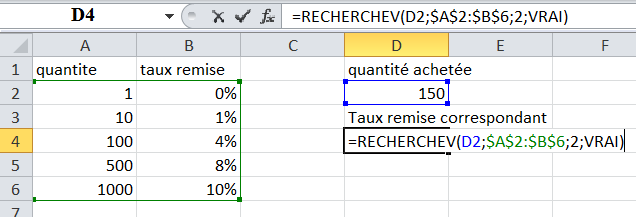 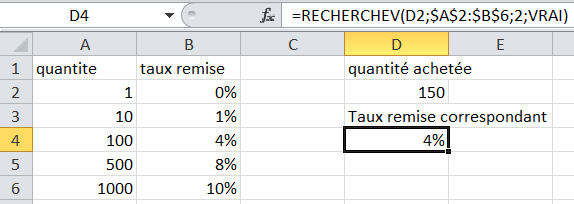 En cas de recherche d’une valeur inférieure à toutes les autres valeurs, la fonction renvoie #N/A :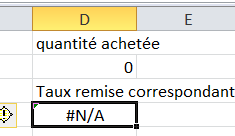 La fonction RECHERCHEH – recherche approchéeRECHERCHEH (valeur ; plageRecherche ; ligne ; VRAI), renvoie le résultat de la recherche de ‘valeur’ dans la première ligne de ‘plageRecherche’, dans la ‘ligne’ correspondanteidem. RECHERCHEV, mais recherche horizontaleLa fonction RECHERCHE – recherche approchéeRECHERCHE (valeur ; vecteurRecherche ; vecteurResultat), renvoie le résultat de la recherche de ‘valeur’ dans la première colonne de ‘vecteurRecherche’, résultat situé dans ‘vecteurResultat’ de la ligne trouvéeoù valeur est la valeur cherchéevecteurRecherche est le vecteur de recherche dans laquelle on doit trouver la position de valeur vecteurResultat est le vecteur du résultat : la valeur renvoyée est celle de la même ligne ou colonne que la valeur trouvée, ou soit #N/A si la valeur cherchée est inférieure à toutes les valeurs.VecteurRecherche et VecteurResultat sont des plages d’une seule ligne ou d’une seule colonneExemple : sur un entête de commande, à partir d’un numéro de client, récupérer son nom, son adresse, etc.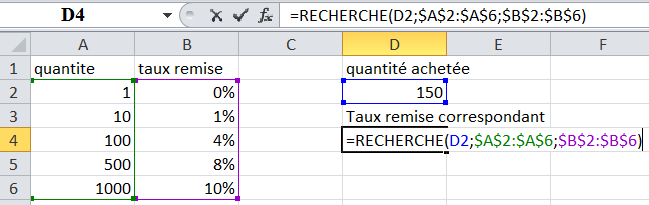 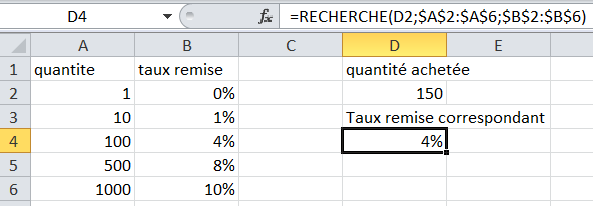 Gestion de l’erreur due à une valeur indisponible : #N/APour intercepter cette erreur et la gérer correctement, la fonction ESTNA (fonctionDeRecherche(…)) indique VRAI si la recherche a échoué ou FAUX si la recherche a réussi. Elle est très souvent associée à la fonction SI.